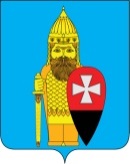 АДМИНИСТРАЦИЯ ПОСЕЛЕНИЯ ВОРОНОВСКОЕ В ГОРОДЕ МОСКВЕ ПОСТАНОВЛЕНИЕ12.07.2023 № 30Об утверждении Порядка ведения реестра расходных обязательств поселения Вороновское В соответствии с пунктом 5 статьи 87 Бюджетного кодекса Российской Федерации, Федеральным законом от 06.10.2003 № 131-ФЗ «Об общих принципах организации местного самоуправления в Российской Федерации», Законом города Москвы от 10.09.2008 № 39 «О бюджетном устройстве и бюджетном процессе в городе Москве», Уставом поселения Вороновское, администрация поселения Вороновское постановляет;1. Утвердить Порядок ведения реестра расходных обязательств поселения Вороновское (приложение). 2. Признать утратившим силу постановление главы сельского поселения Вороновское от 04.12.2008 № 648 «О порядке ведения реестра расходных обязательств сельского поселения Вороновское».3. Опубликовать настоящее постановление в бюллетене «Московский муниципальный вестник» и разместить на официальном сайте администрации поселения Вороновское.4. Контроль за исполнением настоящего постановления возложить на заместителя главы администрации поселения Вороновское Воробьеву Е.С. Глава администрации поселения Вороновское                                  	                                    Е.П. ИвановПриложение к постановлению администрациипоселения Вороновское в городе Москвеот 12.07.2023 № 30Порядок ведения реестра расходных обязательств поселения Вороновское1. Общие положения1.1. Реестр расходных обязательств поселения Вороновское (далее – Реестр) ведется с целью учета расходных обязательств, подлежащих исполнению за счет средств бюджета поселения Вороновское, и представляет собой структурированный в разрезе разделов и подразделов бюджетной классификации перечень правовых актов и заключенных администрацией поселения Вороновское договоров и соглашений (отдельных статей, пунктов, подпунктов, абзацев правовых актов, договоров и соглашений), предусматривающих возникновение расходных обязательств поселения Вороновское.1.2. Понятия, используемые в настоящем Порядке:- расходные обязательства - обусловленные законом, иным правовым актом, договором или соглашением обязанности внутригородского муниципального образования в городе Москве по предоставлению средств местного бюджета физическим или юридическим лицам, органам государственной власти и органам местного самоуправления города Москвы;- реестр расходных обязательств - свод (перечень) муниципальных правовых актов органа местного самоуправления, принятых по вопросам местного значения, по вопросам осуществления органом местного самоуправления отдельных государственных полномочий (переданных полномочий) и заключенных органом местного самоуправления договоров (соглашений) по вопросам местного значения, предусматривающих возникновение расходных обязательств внутригородского муниципального образования в городе Москве, подлежащих исполнению за счет собственных средств местного бюджета, а в части переданных полномочий - за счет субвенций из бюджета города Москвы;- бюджетные обязательства - расходные обязательства внутригородского муниципального образования, возникшие в результате принятия муниципальных правовых актов органов местного самоуправления, включенные в реестр расходных обязательств внутригородского муниципального образования и подлежащие исполнению в плановом периоде за счет средств местного бюджета, а в части переданных полномочий - за счет субвенций из бюджета города Москвы;- плановый период - период, составляющий три года, в том числе год, на который разрабатывается проект местного бюджета, и последующие два года.1.3. Реестр включает следующие категории расходных обязательств:- расходные обязательства, по которым все расходные полномочия осуществляются органом местного самоуправления поселения Вороновское;- расходные обязательства, введение которых осуществляется федеральными органами государственной власти и органами государственной власти города Москвы, а установление, финансовое обеспечение и исполнение - органом местного самоуправления поселения Вороновское;- расходные обязательства, введение, установление и финансовое обеспечение которых осуществляется федеральными органами государственной власти и органами государственной власти города Москвы, исполнение - органом местного самоуправления поселения Вороновское (данный вид расходных обязательств должен соответствовать Реестру расходных обязательств города Москвы в части субвенций местному бюджету).1.4. Данные Реестра являются основой для формирования перспективного финансового плана поселения Вороновское в части формирования проекта бюджета поселения Вороновское в городе Москве на очередной финансовый год и плановый период.1.5. Расходные обязательства, не отраженные в Реестре, не подлежат учету в составе местного бюджета.2. Ведение Реестра2.1. Ведение Реестра осуществляется администрацией поселения Вороновское самостоятельно.2.2. Ведение Реестра осуществляется путем внесения в автоматизированную систему управления городскими финансами города Москвы сведений о расходных обязательствах поселения Вороновское, обновления и (или) исключения этих сведений. Каждый вновь принятый муниципальный правовой акт органа местного самоуправления поселения Вороновское, предусматривающий возникновение расходного обязательства, подлежит обязательному включению в Реестр.2.3. Реестр составляется и ведется в электронной форме и на бумажном носителе.3. Порядок внесения изменений и уточнений в Реестр3.1. Внесение изменений и уточнений в Реестр производится в случаях:- принятия муниципальных правовых актов, включая муниципальные программы, и заключение администрацией поселения Вороновское договоров и соглашений, предусматривающих возникновение расходных обязательств поселения Вороновское;- изменения сроков действия (окончание, пролонгация) расходных обязательств поселения Вороновское;- принятия муниципальных правовых актов об изменении объемов средств на исполнение уже принятых расходных обязательств;- внесения изменений и дополнений в бюджетное законодательство Российской Федерации в части применения кодов бюджетной классификации Российской Федерации.3.2. Внесение изменений и уточнений в Реестр производится администрацией поселения Вороновское в 10-дневный срок после дня официального опубликования (обнародования) соответствующих нормативных правовых актов.4. Порядок информационного представления Реестра4.1. Реестр подлежит опубликованию в средствах массовой информации.